«Масленица»Масленица - веселый старинный праздник проводов зимы и встречи весны, который с удовольствием отмечают как дети, так и взрослые. Масленица празднуется целую неделю, которая так и называется - масленичная неделя. Самое главное угощение на этой неделе, несомненно, блины! Без блинов нельзя представить себе Масленицу! Вот и наши ребята второй младшей группы  встретили Масленицу с играми и плясками, перетягиванием каната, веселым хороводом, бросанием валенок. Ну и конечно отведали вкусных блинов!! 
воспитатель: Прокопьева А.Ф.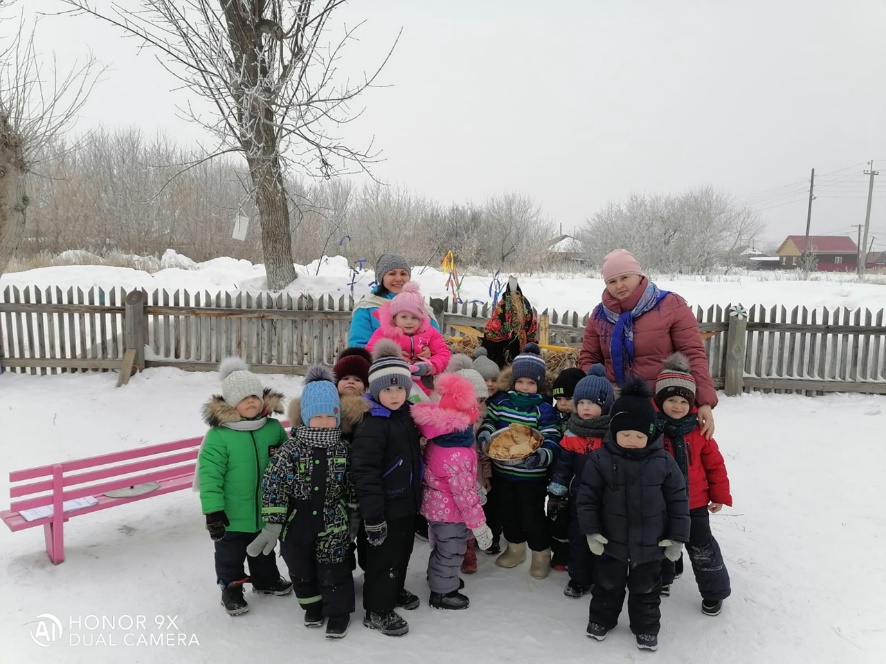 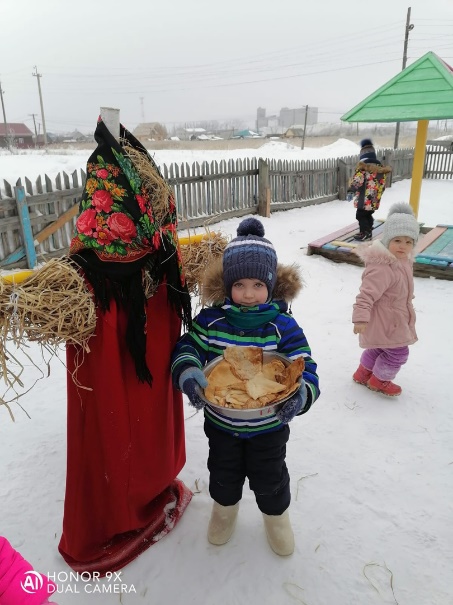 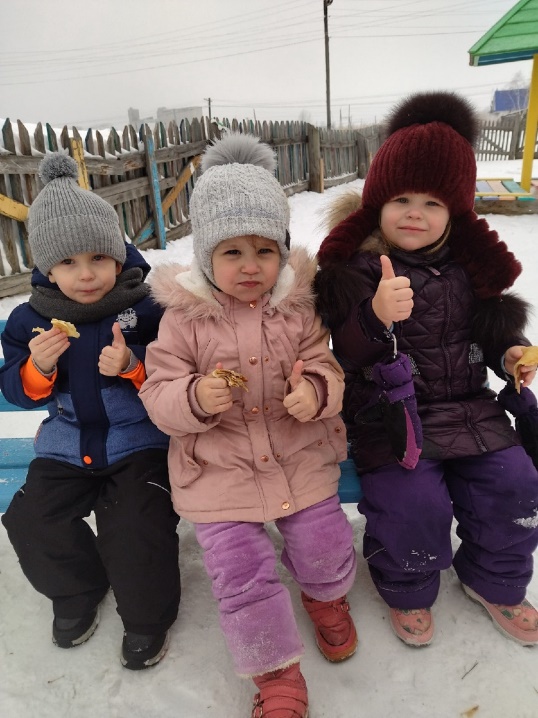 